Прайс-лист   от 01.08.2023№НаименованиеРазмерымм.Вескг.ВидЦенаруб./шт.1Кольцо стеновое бетонное КС-8.4облегченноеDвн-850  Внар-1000H-400 170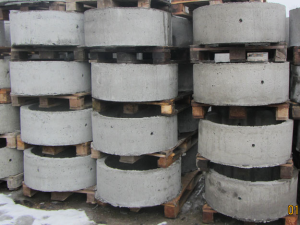 1600,002Кольцо стеновое бетонное КС-8.5   Dвн-650  Внар-800 H-500*80 185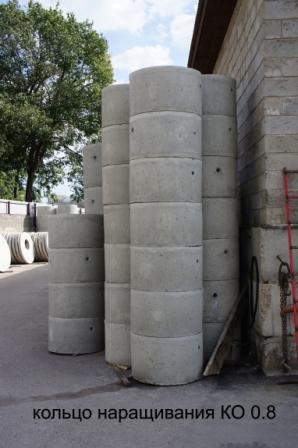 1650,003Кольцо опорное КО-6 Dвн-650 Внар-800H-100 50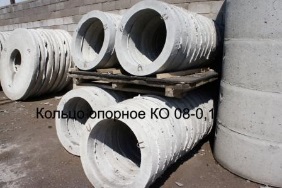 600,004Кольцо стеновое бетонноес пазом КС-10.3Dвн-1000 Внар-1160H-300 200 1050,005Кольцо стеновое бетонное с пазом КС-10.5Dвн-1000 Внар-1160H-500265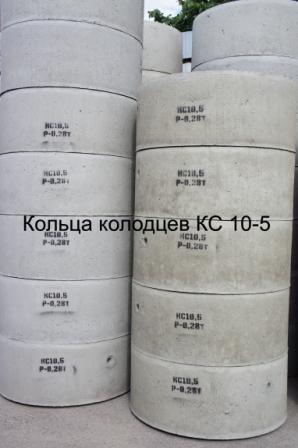 2050,006Кольцо стеновое КС-10.9с пазом арка под трубу  Dвн-1000 Внар-1160H-900575 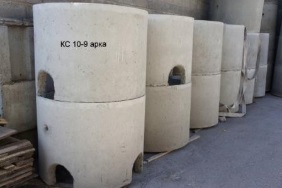 3500,007Кольцо стеновое КС-10.9с пазомDвн-1000 Внар-1160H-900575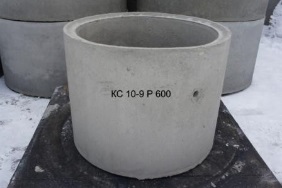 3300,008Кольцо стеновое КС-15.3с пазомDвн-1500 Внар-1700H-300660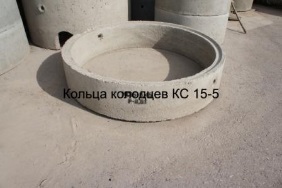 2400,009Кольцо стеновое КС-15.6с пазомDвн-1500 Внар-1700H-6005803050,0010Кольцо стеновое КС-15.9с пазом Dвн-1500 Внар-1700H-900 880 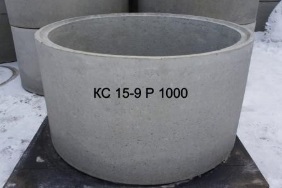 4300,0011Кольцо стеновое бетонное КС-20.6Dвн-2000 Внар-2200H-600900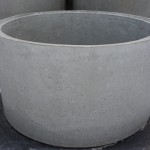 6550,0012Кольцо стеновое КС-20.9Dвн-2000 Внар-2200H-90014009750,0013Плита перекрытияПП-10.1 с люком полимерD-1160H-130С отв. D 600220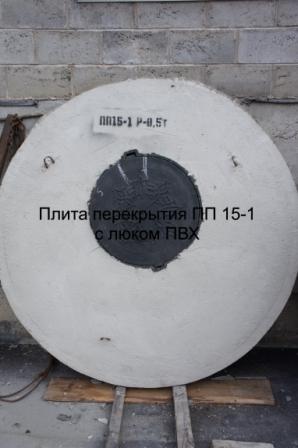 4500,0014Плита перекрытияПП-10.1 облегченныйКвадратное отверстиеD-1160H-70С отв. 450/450105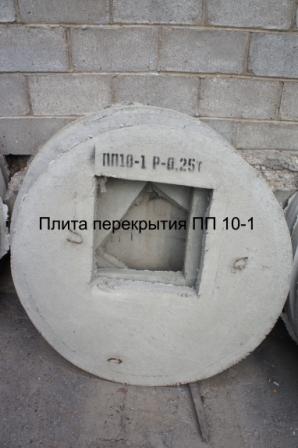 2650,0015Плита перекрытияПП-10.1 экономD-1160H-70С отв. D 600105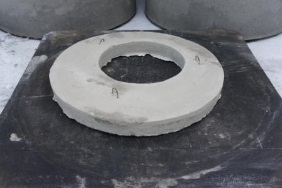 2650,0016Плита перекрытияПП-10.1D-1160H-130С отв. D 6002203300,0017Плита перекрытияПП-10.2D-1160H-200С отв. D 6003504600,0018Плита перекрытияПП-10.1 с металлической дверцей под замокD-1160H-130С дв. 450/450 120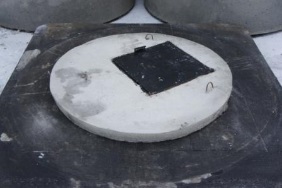 3600,0019Плита перекрытияПП-15.1D-1680H-130С отв. D 600570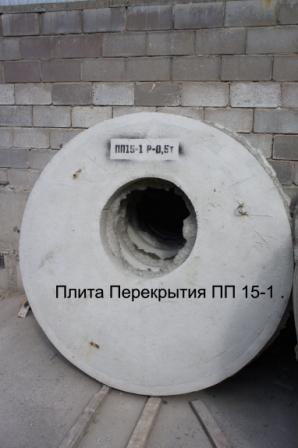 4300,0020Плита перекрытияПП-15.2D-1680H-200С отв. D 600800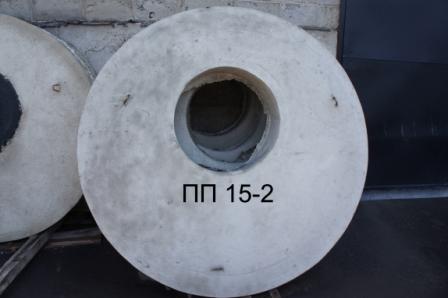 5600,0021Плита перекрытия с отверстием 150 ПП-15.1D-1680H-130С отв. D 150650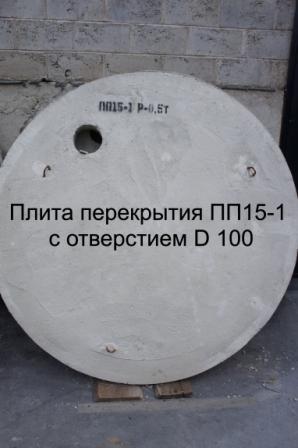 4300,0022Плита перекрытияПП-20.1D-2200H-200С отв. D 1001250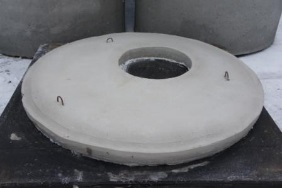 10500.0023Плита перекрытияПП-15.1 с люком полимер  D-1680H-130С отв. D 600 585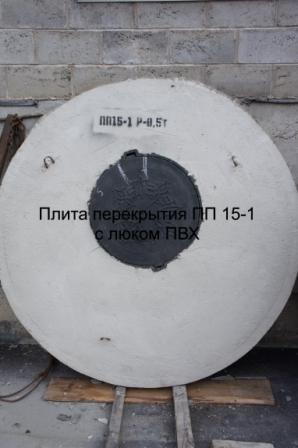 5300.0024Плита днищаПД-10.1D-1160H-120320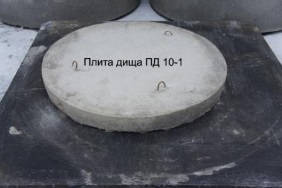 3300.0025Плита днищаПД-15.1D-1680H-120580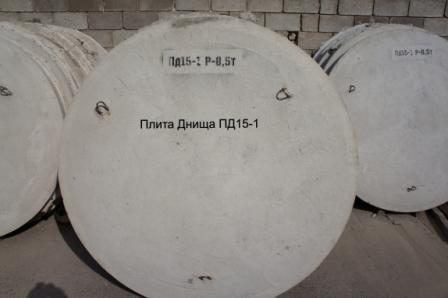 4300.0026Плита днищаПД-20.1D-22H-1301300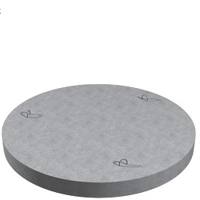 10500.0027Люк полимерно-песчаный760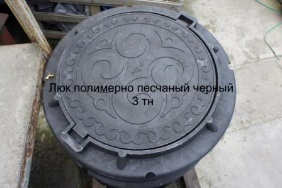  1,5т.–1400.003 т.–1600.0028Люк бетонныйD-890H-7050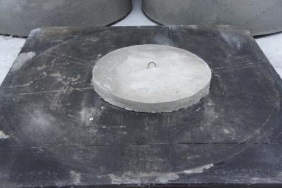 900.00